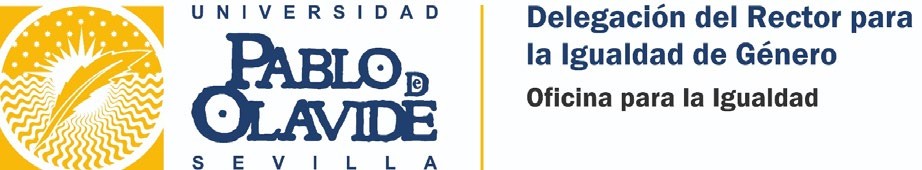 ANEXO IIII EDICIÓN DEL PREMIO AL MEJOR TRABAJO FIN DE GRADO Y FIN DE MÁSTER EN ESTUDIOS DE GÉNERO E IGUALDAD DE LA UPOEn Sevilla, a		de	de 2021 Firmado:Sus datos personales serán tratados por la Universidad Pablo de Olavide, en calidad de responsable del tratamiento, con la finalidad de realizar la gestión, seguimiento y mantenimiento de los contactos y relaciones que se produzcan como consecuencia de la relación que mantiene con la UPO, con base jurídica en una causa que legitime dicho tratamiento.Puede ejercitar sus derechos de acceso, rectificación, supresión y portabilidad de los datos, de limitación y oposición a su tratamiento, así como a no ser objeto de decisiones basadas únicamente en el tratamiento automatizado de sus datos, cuando procedan. Dispone de información adicional sobre el ejercicio de estos y otros derechos, en relación con sus datos personales, así como sobre la política de privacidad de la UPO, en la siguiente dirección: https://www.upo.es/rectorado/secretaria- general/proteccion-de-datos/NOMBRE Y APELLIDOSGRADO/MASTERNOMBRE Y APELLIDOSGRADO/MASTERE-mailTELEFONOTítulo de TFG/TFMTUTOR O TUTORA DEL TFG/TFMDOCUMENTACIÓNQUE   APORTAEl TFG/TFM en formato electrónico (.pdf), en el que no deben aparecer los datos personales de la persona o personas autoras (anonimizado).Un resumen de 5 páginas donde se indiquen (al menos): la justificación del trabajo, los objetivos, la metodología de investigación/intervención, los resultados alcanzados y las principales conclusiones, en el que no deben aparecer los datos personales de la persona o personas autoras (anonimizado).Fotocopia del DIN/NIF/NIE.Acreditación documental de la calificación obtenida.Título de TFG/TFMTUTOR O TUTORA DEL TFG/TFMDOCUMENTACIÓNQUE   APORTAEl TFG/TFM en formato electrónico (.pdf), en el que no deben aparecer los datos personales de la persona o personas autoras (anonimizado).Un resumen de 5 páginas donde se indiquen (al menos): la justificación del trabajo, los objetivos, la metodología de investigación/intervención, los resultados alcanzados y las principales conclusiones, en el que no deben aparecer los datos personales de la persona o personas autoras (anonimizado).Fotocopia del DIN/NIF/NIE.Acreditación documental de la calificación obtenida.SOLICITUD DE PARTICIPACIÓN EN LA III EDICIÓN DEL PREMIO AL MEJOR TRABAJO FIN DE GRADO Y FIN DE MÁSTER EN ESTUDIOS DE GÉNERO EIGUALDAD DE LA UNIVERSIDAD PABLO DE OLAVIDEDirigida a Dña. Teresa Moreno Carmona, Jefa de la Unidad de Políticas Sociales, Igualdad y Cultura de la Universidad Pablo de Olavide de SevillaLa persona firmante solicita participar en  la  III  EDICIÓN  DEL  PREMIO AL  MEJOR  TRABAJO  FIN  DE	GRADO  Y  FIN  DE  MÁSTER  ENESTUDIOS DE GÉNERO E IGUALDAD DE LA UPO y declara bajo suresponsabilidad que acepta cumplir las bases de la presente convocatoria.